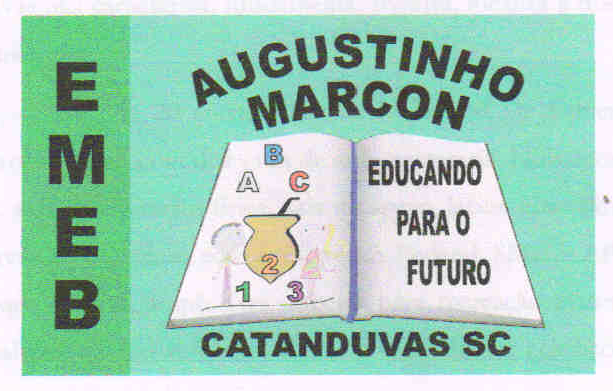                                                                                Escola Municipal de Educação Básica Augustinho Marcon                                                                       Catanduvas (SC), julho de 2020.                                                                       Diretora: Tatiana M. B. Menegat.                                                                                                                                                                                              Assessora Técnica-Pedagógica: Maristela Apª. B. Baraúna.                                                                       Assessora Técnica-Administrativa: Margarete P. Dutra.                                                                                                                                                          Professor: Paulo André Klein.                                                                  Disciplina: Música                                                                 º ano	SEQUÊNCIA DIDÁTICA – MÚSICA – 13/07 À 17/07 - 3º ANOESSA SEMANA VAMOS CONHECER O APARELHO FONADOR, O NOSSO INSTRUMENTO MUSICAL. ELE É COMPOSTO POR DIVERSAS PARTES, OS PULMÕES, BRÔNQUIOS, TRAQUEIA, LARINGE E AS CAVIDADES NASAIS, SÃOS OS MAIS IMPORTANTES.LEIAM COM ATENÇÃO E COPIEM NO CADERNO.  QUEM REALIZAR A IMPRESSÃO DO CONTEÚDO, LER COM ATENÇÃO, EM SEGUIDA COLAR NO CADERNO.AULA 03DATA:APARELHO FONADOR

Os pulmões, os brônquios e a traqueia  são os órgãos respiratórios que fornecem a corrente de ar, matéria-prima da fonação;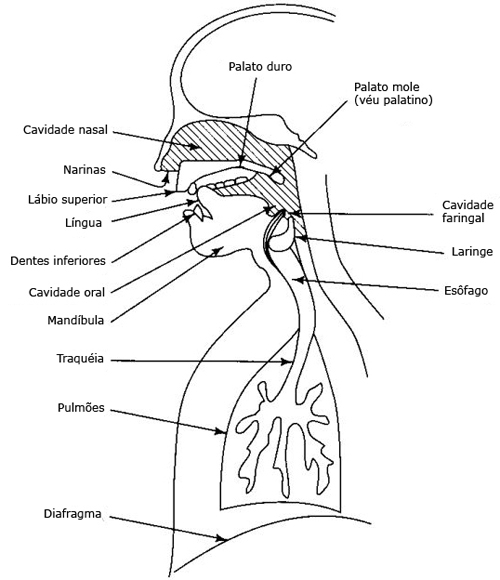 
A laringe é o lugar onde se localizam as cordas vocais, que produzem a energia sonora utilizada na fala;

As cavidades (faringe, boca e fossas nasais) que funcionam como caixa de ressonância, uma vez que a cavidade bucal pode variar de forma e de volume, graças aos movimentos dos órgãos ativos, sobretudo da língua, importantíssimos na fonação, tornando-se sinônimo de idioma.